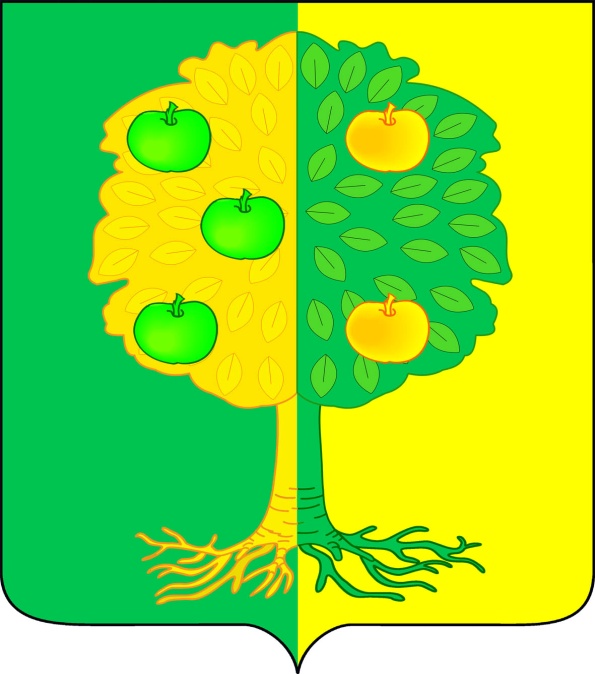 АДМИНИСТРАЦИЯМИЧУРИНСКОГО СЕЛЬСКОГО ПОСЕЛЕНИЯДИНСКОГО РАЙОНАПОСТАНОВЛЕНИЕот 19.05.2014				№ 114.поселок АгрономОб утверждении Положения о проверке достоверности и полноты сведений о доходах, об имуществе и обязательствах имущественного характера, представляемых гражданами, претендующими на замещение должностей муниципальной службы, и муниципальными служащими в администрации Мичуринского сельского поселения, и  соблюдения муниципальными служащими требований кслужебному поведениюВ соответствии с Федеральным законом от 25.12.2008 № 273-ФЗ « О противодействии коррупции», Федеральным законом от 03.13.2012 № 230-ФЗ « О Контроле за соответствием расходов лиц, замещающих государственные должности, и иных лиц их доходам», законом Краснодарского края от 30.12.2013 № 2875-КЗ « О порядке проверки достоверности и полноты сведений, представляемых муниципальными служащими и гражданами, претендующими на замещение должностей муниципальной службы, соблюдения муниципальными служащими ограничений и запретов, требований о предотвращении  или об урегулировании конфликта интересов, исполнения ими обязанностей» и уставом Мичуринского сельского поселения Динского района,п о с т а н о в л я ю:1.Утвердить Положение о проверке достоверности и полноты сведений о доходах, об имуществе и обязательствах имущественного характера, представляемых гражданами, претендующими на замещение должностей муниципальной службы, и муниципальными служащими в администрации Мичуринского сельского поселения, и  соблюдения муниципальными служащими требований к служебному поведению(прилагается).2. Общему отделу администрации Мичуринского сельского поселенияДинского района(Исакова) провести обнародование настоящего постановления и разместитьего на интернет-сайте администрации Мичуринского сельского поселения Динского района www.michurinskoe.org.		3.Постановление администрации Мичуринского сельского поселения от 13.01.20011 № 9 « Об утверждении Положенияо проверке достоверности и полноты сведений о доходах, об имуществе и обязательствах имущественного характера, представляемых гражданами, претендующими на замещение должностей муниципальной службы, и муниципальными служащими в администрации Мичуринского сельского поселения, и  соблюдения муниципальными служащими требований к служебному поведению» признать утратившим силу.4. Контроль за выполнением настоящего постановления возложить на заместителя главы администрации Мичуринского сельского поселения О.А.Рассамаха.5. Настоящее постановление вступает в силу со дня его подписания.Глава Мичуринского   сельского поселения 	     В.Ю.Иванов				ПРИЛОЖЕНИЕУТВЕРЖДЕНОпостановлением администрацииМичуринского сельского поселенияот____________№_______Положение о проверке достоверности и полноты сведений о доходах, об имуществе и обязательствах имущественного характера, представляемых гражданами, претендующими на замещение должностей муниципальной службы, и муниципальными служащими в администрации Мичуринского сельского поселения, и  соблюдения муниципальными служащими требований к служебному поведению		1. Положением опроверке достоверности и полноты сведений о доходах, об имуществе и обязательствах имущественного характера, представляемых гражданами, претендующими на замещение должностей муниципальной службы, и муниципальными служащими в администрации Мичуринского сельского поселения, и  соблюдения муниципальными служащими требований к служебному поведению (далее – Положение) определяется порядок осуществления проверки( далее проверка):	- достоверности и полноты сведений о доходах, об имуществе  и обязательствах имущественного характера, представляемых в соответствии с Федеральным Законом от 02.03.2007 № 25-ФЗ « О муниципальной службе в Российской Федерации»;	-достоверности и полноты сведений, предоставляемых гражданами Российской Федерации при поступлении на муниципальную службу в соответствии с Федеральным Законом от 02.03.2007 № 25-ФЗ « О муниципальной службе в Российской Федерации»;	- соблюдения муниципальными служащими ограничений и запретов, требований о предотвращении  или об урегулировании конфликта интересов, исполнения муниципальных служащих своих обязанностей.		2.Проверка осуществляется в отношении:	граждан, претендующих на замещение должностей муниципальной службы, включенных в перечень должностей, утвержденный распоряжением администрации Мичуринского сельского поселения от 23.06.2011 № 209.		граждан, претендующих на замещение должности муниципальной службы, и муниципальных служащих, замещающих должность муниципальной службы.		Решение принимается отдельно в отношении каждого гражданина, претендующего на замещение должности муниципальной службы или муниципального служащего и оформляется в письменной форме.		3. Проверка осуществляется решением администрации Мичуринскогосельского поселения Динского района.		4. Основанием для осуществления проверки является достаточная информация, представленная в письменном виде в установленном порядке:правоохранительными органами, иными государственными органами, органами местного самоуправления и их должностными лицами; работниками подразделений кадровых служб федеральных государственных, муниципальных органов по профилактике коррупционных и иных правонарушений либо должностными лицами кадровых служб указанных органов, ответственными за работу по профилактике коррупционных и иных правонарушений;постоянно действующими руководящими органами политических партий и зарегистрированных в соответствии с законом иных общероссийских общественных объединений, не являющихся политическими партиями;Общественной палатой Российской Федерации;Общественной палатой Краснодарского края;общероссийскими средствами массовой информации.5. Информация анонимного характера не может служить основанием для проверки.6. Проверка осуществляется в срок, не превышающий 60 дней со дня принятия решения о ее проведении. Срок проверки может быть продлен до 90 дней распоряжением администрации.7.  Проверку осуществляет общий отдел администрации Мичуринского сельского поселения Динского района (далее – общий отдел).Проверка проводится начальником общего отдела: самостоятельно; в отношении    сведений, составляющих банковскую, налоговую илииную охраняемую законом тайну, а также при необходимости запроса в федеральные органы исполнительной власти, уполномоченные на осуществление оперативно-розыскной деятельности, в соответствии с частью 3 статьи 7 Федерального закона от 12 августа 1995 года N 144-ФЗ "Об оперативно-розыскной деятельности" путем инициирования перед главой администрации (губернатором) Краснодарского края предложения о направлении запроса о представлении соответствующих сведений.8. При осуществлении проверки, предусмотренной настоящим Положением, начальник  общего отдела вправе:-проводить беседу с гражданином, претендующим  на замещение  должности муниципальной службы , или муниципальнымслужащим;-изучать представленные гражданином, претендующим  на замещение  должности муниципальной службы, или муниципальным служащим  сведения о доходах, об имуществе и обязательствах имущественного характера и дополнительные материалы;-получать от гражданина,претендующего  на замещение  должности муниципальной службы, или муниципальногослужащего  пояснения по представленным им сведениям о доходах, об имуществе и обязательствах имущественного характера и материалам;- подготавливать и направлять в установленном  порядке запросы( кроме запросов, касающихся осуществления оперативно-розыскной деятельности или ее результатов, а также запросов о предоставлении сведений. Составляющих банковкую, налоговую или иную охраняемую законом тайну)  в органы прокуратуры Российской Федерации, иные федеральные государственные органы, государственные органы местного самоуправления, организации и общественные объединения об имеющихся у них сведениях:- о доходах, об имуществе и обязательствах имущественного характера гражданина, претендующего на замещение  должности муниципальной службы, или муниципального служащего, его супруги (супруга) и несовершеннолетних детей;-о достоверности и полноте сведений, предоставленных гражданином,претендующим  на замещение  должности муниципальной службы,в соответствии с законодательством Российской Федерации о противодействии коррупции;-о соблюдении муниципальными служащими требований к служебному поведению;-наводить справки у физических лиц и получать от них информацию с их согласия;-осуществлять анализ сведений, представленных гражданином, претендующим на замещение должности  муниципальной службы,  или муниципальным служащим в соответствии с законодательством Российской Федерации о противодействии коррупции.9. В запросе, предусмотренном абзацем четвертым пункта 8 Положения, указываются:-фамилия, имя, отчество руководителя государственного органа, органа местного самоуправления или организации, в которые направляется запрос;-нормативный правовой акт, на основании которого направляется запрос;-фамилия, имя, отчество, дата и место рождения, место регистрации, жительства и (или) пребывания, должность и место работы (службы) лица, вид и реквизиты документа, удостоверяющего личность, гражданина. Претендующего на замещение должности муниципальной службы, или муниципального служащего, его супруги (супруга) и несовершеннолетних детей, в отношении которых осуществляется проверка;-содержание и объем сведений, подлежащих проверке;-срок представления запрашиваемых сведений;-фамилия, инициалы и номер телефона сотрудника общего отдела, направившего запрос;- идентификационный номер налогоплательщика (в случае направления запроса в налоговые органы Российской Федерации);другие необходимые сведения.10.Проверка путем направления запроса, предусмотренного в статье 7 настоящего Положения осуществляется в отношении сведений, представляемых муниципальными служащими.11.Начальник общего отдела обращается с ходатайством на имя главы Мичуринского сельского поселения о направлении в случае необходимости главе администрации (губернатору) Краснодарского края запроса о представлении сведений, составляющих банковскую, налоговую или иную охраняемую законом тайну, а также запроса о проведении в соответствии с частью 3 статьи 7 Федерального закона от 12 августа 1995 года N 144-ФЗ "Об оперативно-розыскной деятельности" оперативно-розыскных мероприятий в отношении сведений, представляемых муниципальными служащими.К ходатайству прилагается проект соответствующего (соответствующих) запроса (запросов).В запросе о проведении оперативно-розыскных мероприятий помимо сведений, указанных в абзаце 2 статьи 8 настоящего Положения, указываются сведения, послужившие основанием для проверки, государственные органы и организации, в которые направлялись (направлены) запросы, и вопросы, которые в них ставились, дается ссылка на соответствующие положения Федерального закона от 12 августа 1995 года N 144-ФЗ "Об оперативно-розыскной деятельности".4. В случае принятия главой Мичуринского сельского поселения решения об инициировании перед главой администрации (губернатором) Краснодарского края предложения о направлении запроса о представлении сведений, составляющих банковскую, налоговую или иную охраняемую законом тайну, а также запроса о проведении оперативно-розыскных мероприятий в федеральные органы исполнительной власти, уполномоченные на осуществление оперативно-розыскной деятельности, в соответствии с частью 3 статьи 7 Федерального закона от 12 августа 1995 года N 144-ФЗ "Об оперативно-розыскной деятельности" ходатайствос проектом соответствующего (соответствующих) запроса (запросов) направляется главе администрации (губернатору) Краснодарского края.Порядок представления документов для направления запроса (запросов), предусмотренного (предусмотренных) и его рассмотрение определяется главой администрации (губернатором) Краснодарского края.12. Общий отдел обеспечивает:уведомление в письменной форме гражданина, претендующего на замещение должностимуниципальной службы, или муниципального служащего о начале в отношении его проверки и разъяснение ему содержания абзаца  второго настоящего пункта - в течение двух рабочих дней со дня получения соответствующего распоряжения;проведение, в случае обращения гражданина, претендующего на замещение должностимуниципальной службы,или муниципального служащегобеседы с ним, в ходе которой он должен быть проинформирован о том, какие сведения и соблюдение каких требований к служебному поведению подлежат проверке, - в течение семи рабочих дней со дня обращения гражданина или муниципального  служащего, а при наличии уважительной причины - в срок, согласованный с гражданином или муниципальнымслужащим.В случае невозможности уведомления гражданина о начале проверки в срок, указанный срок, начальником общего отдела составляется акт, приобщаемый к материалам проверки.В срок уведомления муниципального служащего о начале проверки  не включается время нахождения муниципального служащего в отпуске, командировке, а также периоды его временной нетрудоспособности.Начальник общего отдела обеспечивает в течение трех рабочих дней по окончании проверки ознакомление с результатами проверки гражданина, претендующего на замещение должности муниципальной службы, или муниципального служащего с соблюдением требований законодательства Российской Федерации о государственной тайне.Время нахождения муниципального служащего, в отношении которого проводилась проверка, в отпуске, командировке, а также периоды его временной нетрудоспособности в указанный срок не включаются.В случае невозможности ознакомления гражданина с результатами проверки под роспись в срок, предусмотренный в настоящей части, начальником общего отдела составляется акт, приобщаемый к материалам проверки.13.. Гражданин, претендующий на замещение должности муниципальной службы, или муниципальный служащий вправе:давать пояснения в письменной форме:-в ходе проверки, а также по результатам проверки;- представлять дополнительные материалы и давать по ним пояснения в письменной форме;-обращаться в Администрацию с подлежащим удовлетворению ходатайством о проведении с ним беседы по вопросам, указанным в абзаце втором пункта 12 Положения.14. Пояснения, указанные в пункте 13 Положения, приобщаются к материалам проверки.15. На период проведения проверки ь муниципальный служащий   может быть отстранен от занимаемой должности на срок, не превышающий 60 дней со дня принятия решения о ее проведении. Указанный срок может быть продлен до 90 дней лицом, принявшим решение о проведении проверки.На период отстранения  муниципального  служащего от замещаемой должности за ним сохраняется заработная плата.15.По результатам проверки начальник общего отдела представляет главе администрации Мичуринского сельского поселения, принявшему решение о проведении проверки, доклад о ее результатах  в течение трех рабочих дней со дня ознакомления с докладом гражданина или муниципального служащего или со дня составления акта.В докладе о результатах проверки должно содержаться одно их следующих предложений:- о назначении гражданина на должность муниципальной службы;- об отказе гражданину в назначении на должность муниципальной службы;- об отсутствии оснований для применения к муниципальному служащему мер юридической ответственности;- о применении к муниципальному служащему мер юридической ответственности;- о представлении материалов проверки в соответствующую комиссию по соблюдению требований к служебному поведению муниципальных служащих и урегулированию конфликта интересов. Доклад о результатах проверки подписывается начальником общего отдела. Сведения о результатах проверки с письменного согласия главы мичуринского сельского поселения с одновременным уведомлением об этом гражданина, претендующего на замещение должности муниципальной службы, или муниципального служащего, в отношении которых проводилась проверка, направляются начальником общего отдела правоохранительным и налоговым органам, постоянно действующим руководящим органам политических партий и зарегистрированных в соответствии с законодательством Российской Федерации иных общественных объединений, не являющихся политическими партиями, общероссийским средствам массовой информации, Общественной палате Российской Федерации, Общественной палате Краснодарского края, представившим информацию, явившуюся основанием для проведения проверки, с соблюдением законодательства Российской Федерации о персональных данных и государственной тайне.16. При установлении в ходе проверки обстоятельств, свидетельствующих о наличии признаков преступления или административного правонарушения, материалы об этом представляются в государственные органы в соответствии с их компетенцией.17. По результатам проверки Администрация, принимает одно из следующих решений:- о назначении гражданина на должность муниципальной службы;- об отказе гражданину в назначении на должность муниципальной службы;- о применении к муниципальному служащему мер юридической ответственности;- о представлении материалов проверки в соответствующую комиссию по соблюдению требований к служебному поведению муниципальных служащих и урегулированию конфликта интересов18. Подлинники справок о доходах, об имуществе и обязательствах имущественного характера, поступивших в Администрацию приобщаются к личным делам. 19.Материалы проверки хранятся в Администрации, в течение трех лет со дня ее окончания, после чего передаются в архив.Начальник общего отдела                                                         С.А.ИсаковаЛИСТ СОГЛАСОВАНИЯпроекта постановления администрации Мичуринского сельскогопоселения Динского района от_________2014г. №_______«Об утверждении Положения о проверке достоверности и полноты сведений о доходах, об имуществе и обязательствах имущественного характера, представляемых гражданами, претендующими на замещение должностей муниципальной службы, и муниципальными служащими в администрации Мичуринского сельского поселения, и  соблюдения муниципальными служащими требований кслужебному поведению»Проект подготовлен и внесен:Начальник общего отдела                                                                С.А.ИсаковаСогласовано:И.о.заместителя главы  поселения                                                 С.С.Рябков